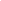 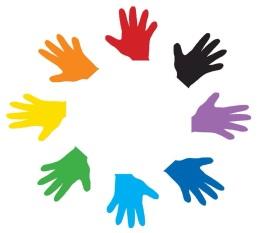   HOLIDAY CAMP APPLICATION FORMMid-Winter Recess		02/19/18 - 02/23/18Spring Recess 		04/02/18 - 04/06/18Student’s Last Name: _________________________ Student’s First Name: ___________________Sex:  M /  F Address:____________________________________________________________________________ _______________________Apt:_____________ City:_________    State:_______ Zip Code: _____________________________Date of Birth: _____ ____ Age: _____ Phone (H): _____________ (M): ________________________________Email Address: _________________________________________________________________Teacher’s name: _________________________________	Class Rm #:______________________________Parents or Guardian’s Name/s: ________________________________________________________________Dad: ____________________________________ Phone: ____________  _______________________________Mom ____________________________________ Phone: ___________________________________________Who else will be picking up your child?: _________________________________________________________Emergency Contact #1: _________________________ Phone: _________________________________________Emergency Contact #2: ____________________________________ Phone: ___________________________Doctor’s Name: ___________________________ Doctor’s Phone: ______________________________________Doctor’s Address: ____________________________________________________________________________Any Allergies?:____________________________________________________________________________Anything we need to know about your child(ren)?: _____________________________________________________________________________________________________________________________________________________________Monday-Friday 8:30 AM – 4:30 PM$375/week vs $450/week. Save $50 if you register 2/12/18  Save $150 if you register for both by 2/12/18Includes: Healthy Breakfast, Lunch, Snacks, Material and Registration FeesStudent/parent/guardian hereby releases, discharge and absolves, NYC DOE, P.S. 19 Asher Levy School, P.S. 110 Florence Nightingale, Children’s Workshop School, Esther Yang, Super Happy Healthy Kids, Simple Healthy Living and its agents and employees of and from any and all liabilities and responsibility for any and all accidents and/or injuries students may sustain during promotion and/or class whether the same are caused by or attributed to the negligence, P.S. 19 Asher Levy School, P.S. 110 Florence Nightingale, Children’s Workshop School, l, Esther Yang, Super Happy Healthy Kids, Simple Healthy Living, or the negligence of its agents and/or employees. The applicant/parent/guardian consents to the use of, and waives any compensation for all picture, media coverage, etc. by Esther Yang, Super Happy Healthy Kids, Simple Healthy Living or those designated by them. All fees are non-refundable and non-transferable. As a safety issue, we have the right to expel any child/family that is abusive to our participating kids and team members.Parent or Guardian: ________________ Date: _____________________________________Credit Card Information:Name on the Card: _____________________________________________________________________Card Number: ______________________________________________________________________Address: ____________________________________________________________________________Zip Code: _________ Phone: _____________________ Email: __________________________________Type of Card: _________________ Exp:_________ Security Code:___________ Amount $______________Authorization Signature: _________________________________________________________________Copyright Super Happy Healthy Kids. All Rights Reserved.